WISEdata Choice School Snapshot Prep TEXT ONLY
SUPPORT doc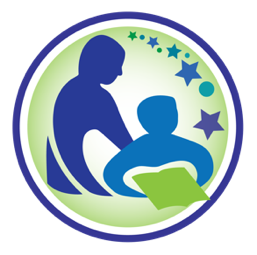 Snapshot Preparation 2023-24 Regional WorkshopsReporting Deadlines and SnapshotsSummer Data Quality Review - August 2023 2022-23 Year End Attendance & Discipline2022-23 Roster / Career EducationNovember 2023 - ~6 weeks prior to snapshotDPI Data Quality outreach beginsSee the WISEdata Events page for the most up-to-date information on snaphsot training opportunities near you! Snapshot Reporting RequirementsTuesday, December 5, 2023 Snapshot 2022-23 Year End Attendance & Completion 2022-23 Year End Roster / Career Education 2023-24 Third Friday of September Enrollment  2023-24 October 1 Child Count 2023-24Graduation Requirements 2023-24 Digital Equity Data (recommended, not required)May 2024 Snapshot (TBD)2023-24 Spring Demographics Snapshot Purpose: Why We Collect DataThe snapshots will serve as the permanent data source for certified reporting by DPI. Snapshot data is used for the following:Accountability Report CardsData Flow for SnapshotData is: entered into your vendor tool (SIS, Special Ed tool, etc.)pushed to WISEdata and run through data quality checks (validations)validated in the system on the day and time of the snapshot, loaded to WISEdash, and “snapped” for reporting purposesUsers can use WISEdata Portal validation results to go back to their vendor tool to make corrections and push the corrected data to WISEdata through December 5.Data Flow DiagramIMAGE: An infographic showing data flow from LEA/School/District to Student Information System (SIS), to WISEdata Portal, to WISEdash for Districts, to Report Cards.LEAs, Data Entry: school/district collects student data and enter into the local SIS.LEAs, SIS Vendor Tool to WISEdata Portal: LEAs push data from their SIS to the WISEdata Portal for validation. WISEdata Portal, Validation Review: LEAs monitor and review the errors and warnings and make any necessary corrections in their SIS. WISEdash Extracts for Choice Schools: Submitted Data flows into WISEdash. Choice schools can use the WISEdata Export to review their data, since WISEdash is not available to Choice school members. Report Card: Accountability Report Card is pulled from the WISEdash for Districts.Goals for Dec 5, 2023 Snapshot All errors should be fixed, and All warnings either acknowledged or fixed prior to a snapshot This ensures the best possible data for reporting purposes.  Any data with a validation message has the potential to impact the snapshot data and subsequent reporting!Snapshot Preparation StepsStep 1: Your Vendor SystemStep 2: WISEdata Portal Tasks Step 3: WISEdash For DistrictsStep 4: WISEadmin PortalStep 5: Final TasksStep 1:  Your Vendor SystemAt the beginning of the school year or earlier:Ensure the latest version of the SIS platform is installed - we recommend making any changes at least 6 weeks prior to the snapshot.Make sure that your vendor can transmit the required data to DPI for required collections.  Confirm using the Vendor WISEdata Status webpage.  Be sure to attend any vendor provided training so you are clear on how to send required data to the DPI within the vendor tool and basic troubleshooting steps (e.g., full synchronization).Step 1:  Begin Submitting DataBegin submitting data from your vendor tool (i.e., SIS) to WISEdata via Ed-Fi.Make sure all needed data is entered into SIS.Keep non-reporting software products synced.Resolve validation messages, errors, or alerts located in your SIS vendor tool.Points to remember:Missing data cannot be validated. Step 1:  Review and Resolve L1sReview WISEdata Ed-Fi API Level 1 (L1) errors using your vendor report, vendor error logs, or the WISEdata Portal Home Page.  These errors prevent the data from getting to DPI.  If these errors aren’t cleared, you will need to request assistance from your vendor. You can find more information about using the WISEdata Portal Home Page features in this mini tutorial.Resolve the WISEdata Ed-Fi API L1 errors in your vendor system and re-submit the data to the WISEdata Ed-Fi API.  Repeat as needed.  Correct ALL data with errors in your vendor system.Step 1:  Your Vendor System to WISEdata Portal - Data Pipeline Status (1 of 3)IMAGE: Screenshot of the "data pipeline" graphic in WISEdata Portal. The graphic shows three horizontal bars (2021-22, 2022-23, and 2023-24). Each bar has various sections in red (critical and non-critical errors), yellow (unacknowledged warnings) and green (acknowledged warnings).Step 1:  Your Vendor System to WISEdata Portal - Data Pipeline Status (2 of 3)IMAGE: A screenshot of another section of the WISEdata Pipeline Status: Vendor to WISEdata Communications Status.Current School Year Transactions:“i” = none in past 24 hoursGreen = within past 24 hours and successfulRed = within past 24 hours with some errorsStep 1:  Your Vendor System to WISEdata Portal - API Error Drill DownIMAGE: A screenshot of the API Error Drilldown section of the WISEdata Portal Data Pipeline Status screen. This table displays the name of the data collection, an error count of that data, a success count of that data and a date/time stamp of the last transaction between the DD tool and WDP.Step 1:  Your Vendor System to WISEdata Portal - Data Pipeline Status (3 of 3) IMAGE: A screenshot of the API Error Drilldown section of the WISEdata Portal Data Pipeline Status screen. This table displays the name of the data collection, an error count of that data, a success count of that data and a date/time stamp of the last transaction between the DD tool and WDP.Current School Year Data:Green: data<= 2 days oldRed: data> 5 days oldWISEdata Portal – Data QualityIMAGE: A screenshot of WISEdata Portal, Validation message Summary screen. Step 1: WISEdata Portal - Data Quality IndicatorsIMAGE: A screenshot of the WISEdata Portal Data Quality Indicators. Two bar graph sets are on display: Current year enrollments, and enrollment count dates. These 'DQI's’ can be filtered using the drop-down menus and the radio-button options on screen.Click the information icon next to the Data Quality Indicator to get in-line help about the graphs. This help is specific to each Collection that is selected. Enrollment Current vs. Count DateAttendance, DisciplineStep 2:  WISEdata Tasks, Imports and Validations (1 of 2)Run Import & Validation in the WISEdata Portal. IMAGE: A screenshot of the "Queue Import and Validation" button users can use to push data manually if they don't want to wait for the nightly upload.This will import the data from WISEdata Ed-Fi into the WISEdata Portal and then run validations.If the Import & Validation job is not manually queued, it runs for all agencies around 5pm.Step 2:  WISEdata Tasks, Imports and Validations (2 of 2)A validation request is queued with a projected time of processingLook to see that validation has completed… Or use the email feature! This can be requested from either the: Home pageValidation Messages pageStep 2:  WISEdata Tasks: Review ValidationsOnce the validation step is complete, review data quality metrics and validation errors in the WISEdata Portal on the Validation Messages page.Repeat as necessary.WISEdata Tasks: Correct Validations in SISIn your vendor system, correct the data containing validation errors and warnings.Visualize the numbers of errors & warnings on the Data Quality page and utilize the metrics to look for odd or unusual patterns. Prioritize critical errors. Data with critical validation errors may not be loaded to WISEdash or otherwise will have a large impact on your resulting data.In the WISEdata Portal--Validation Messages page, utilize the Validation Category filter to focus on validations relating to topics the snapshot is capturing for the selected School Year.WISEdata Portal: Types of Validation MessagesIMAGE: Screenshot of WISEdata Portal listing a series of validations.Click the black information icon to see more information about the validation!WISEdata Portal: Types of Validation Messages~200 validation rules.User can manually trigger validation, or it runs overnight.List of Validations.Critical icon (red filled in circle with a white exclamation point) indicates a severe error that will greatly impact snapshot data. Error icon (red outline circle with a red X in it) indicates data is submitted incorrectly.Warning icon (orange/yellow outline triangle with an exclamation point) indicates something may be wrong with the submitted data but not necessarily.WISEdata Portal Example: Student Detail ValidationIMAGE: A screenshot of a student specific details screen on WDP, with the Enrollments section expanded. This student is displaying Error 6376.WISEdata Portal: ExportsIMAGE: A screenshot of the Exports screen in WISEdata Portal.Exports:Multiple export files.Tool to view data comparisons.Files for each data collection.Step 2: WISEdata Data Quality Alerts (1 of 3)To cut down on the number of data quality emails from the Customer Services Team, Data Quality alerts are also displayed in WISEdata Portal.IMAGE: Screenshot of a WISEdata Portal Data Quality Alert.Click the ‘Learn More’ button to be taken to the Alert page to see the details.Step 2: WISEdata Data Quality Alerts (2 of 3)Follow the instructions to investigate, review, and/or correct your data. IMAGE: A screenshot of the WISEdata Portal Data Quality Alert instructions.Step 2: WISEdata Data Quality Alerts (3 of 3)Acknowledge the alert once you follow the Instructions in the Important Information section of the page.IMAGE: Screenshot of a Data Quality Alert reminder in WISEdata Portal.Only the Primary or Secondary WISEdata contact can acknowledge the alerts. Step 2: Reviewing WISEdata Tasks Prior to a snapshot: make sure that:all errors are resolved.all warnings are either acknowledged or resolved.Look for and read notifications from the DPI Customer Services Team. Operational data quality checks.May reach out to you to help with specific issues they find.~6-8 weeks leading up to the snapshot.Snapshot Preparation SummaryUse WISEdata Regularly:You and your team should be checking the WISEdata Portal weekly, if not daily.It’s critical that this is a team process, not just one person in the office.Remember! Frequent, regular review means less burden at snapshot time!Use WISEdata to prep for Snapshot:In the 6-8 weeks prior to a snapshot, review the data weekly.Include anyone who has reason to use or know about the data: assessment, accountability directors, principals, food service directors, special ed directors, etc.Step 3: WISEdash ExtractsIMAGE: Screenshot of a the WISEdash Extracts Export in WISEdata Portal. This Export displays High School Completion Rate, Graduate Future Cohorts, Dropout R=Rate, Absenteeism, and Enrollment Certified Economic Data Change.Step 4: WISEadmin PortalAre you a Choice Administrator or DSA?Log into WISEhome, thenSelect “WISEadmin Portal.”WISEadmin Portal: PurposeFor District and Choice administratorsA centralized location for reviewing: administrative snapshot acknowledgmentsagency contactskey performance indicatorsWISEadmin Portal = Submitting data errata letters.WISEadmin Portal: Home ScreenIMAGE: A screenshot of the WISEadmin toolbar: Data reporting and Snapshot (Home, Acknowledgement, Agency Contacts, Snapshot Calendar, Data Errata, Local Assessment, Data Sharing Agreement and District Library Plan), and Cyber Incidents.IMAGE: A screenshot of the WISEadmin 'home' screen: 6 tiles arranged in 2 columns, 3 rows: District Library Plan, Agency Contacts, Administrator Acknowledgement, WISEdash Key Performance Indicators, Data Errata, Local Assessment Data Sharing Agreement.Administrator Acknowledgement: Data Snapshot AgreementOn the Administrator Acknowledgment page, you can review your responsibilities as district administrator over snapshot duties, as well as which contacts have acknowledged each data snapshot.IMAGE: Screenshot of the WISEadmin Portal Administrator Acknowledgements screen for Data Snapshot Agreement.Administrator Acknowledgement: Data Quality AgreementAt the bottom of the page, fill out the Data Quality Acknowledgment form to:acknowledge your administrative responsibilities for the snapshot, click the check box, then click Submit.IMAGE: Screenshot of WISEadmin Portal Data Quality Acknowledgement screen.WISEadmin Portal: Snapshot CalendarA quick link to the snapshot calendar on the DPI website. Allows for quick check-ins on upcoming important dates for annual snapshots.IMAGE: Screenshot of the WISE Events Calendar showing November 2023.Step 5: Final Tasks AcknowledgementCollection AcknowledgmentAcknowledge each data collection in the WISEdata Portal before the snapshot of that particular data collection. Acknowledgments are important to ensure you have taken all the steps needed to send DPI correct data.Final Tasks: Final DaysFinal Days Prior to SnapshotDouble check that your errors and warnings are resolved.  Even though all errors may be resolved at one point, check daily in the time before the snapshot-- changes other agencies make may change your data!Double check that you have enrollment for all schools and in all grade levels in WISEdata for both the current year and the prior year.Final Tasks: ‘Watch For’Some common issues include:Economic Disadvantaged statusTFS & Oct. 1 Count Inclusion statusELL statusSSEPA record end datesFinal Tasks: Snapshot Help DocsWISEdata Annual Tasks Checklist webpage: An organized checklist of items that need to be completed for WISEdata reporting annually. Knowledge Base Articles (KBAs): Useful articles on validations and other related topicMini Tutorials: Cover a variety of topics you may have questions onSnapshot Preparation Guidance webpage: Provides in-depth guidance on snapshot informationFinal Tasks: Getting HelpNotifications from the DPI Customer Services Team~6-8 weeks before snapshot DPI will begin program area data quality checks and may find specific issues to reach out to you on.Review Data Quality alerts in WISEdata Portal  Help Tickets Create a Help Ticket, so the DPI Customer Services Team can help you resolve issues, including those that may be vendor related. Post Snapshot: Data Errata LettersOnce the snapshot is taken the data in the WISEdash database cannot be changed.Data errors after snapshot are addressed with a Data Errata Letter submitted via the WISEadmin Portal.Remember: no PII! WISEdash Public Portal now provides higher visibility for Data Errata.The most common issues are enrollment, for example Oct. 1 and TFS counts, or demographics therein (SPED, ELL, Econ Disadvantaged, etc.).  More info: https://dpi.wi.gov/cst/data-collections/data-errataData PrivacyData Privacy ResourcesSelect Data Privacy from http://dpi.wi.gov/wise/data-privacyData privacy is of the utmost priority to us, and we take it very seriously.More Helpful ResourcesWISEdata Flyer:  High level overview describing how WISEdata has improved our data collection process, data quality, and system integration.Info for Schools: Basics of getting started with WISEdata.WISEdata Help: Links to WISE help pages and useful resources.Data Elements: List of links to all WISEdata data elements and their descriptions, uses, and codes.Google Spaces: WISEdata community to view and post questions and comments to fellow users.Please submit a Help Ticket if you would like to join Google Spaces.Help TicketHelp TicketIMAGE: Screenshot of the WISE Help Ticket.Giving FeedbackWithin most DPI applications you can: Provide feedback directly.Enter a new suggestion.Vote on suggestions made by other people.feedback.dpi.wi.govThank You!Thanks for all that you do!QuestionsLink to Q&A document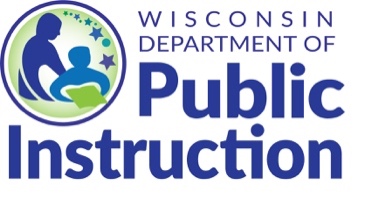 Wisconsin Department of Public Instruction
Data Warehouse and Decision Support Team
125 S. Webster Street, P.O. Box 7841
Madison, WI  53707-7841
(608) 266-7475
DPICustomerService@dpi.wi.gov
dpi.wi.gov/wisedashNovember 2023The Wisconsin Department of Public Instruction does not discriminate on the basis of sex, race, color, religion, creed, age, national origin, ancestry, pregnancy, marital status or parental status, sexual orientation, or ability and provides equal access to the Boy Scouts of America and other designated youth groups.